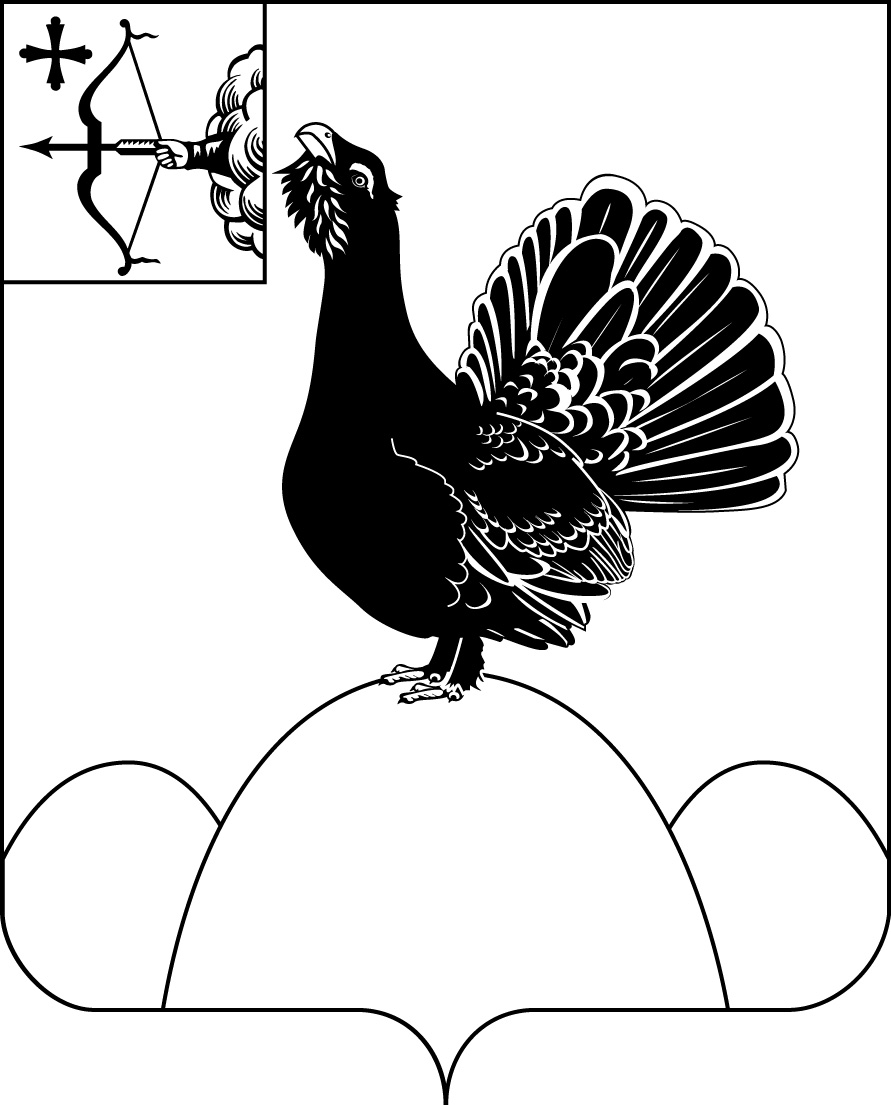 АДМИНИСТРАЦИЯ НАГОРСКОГО РАЙОНАКИРОВСКОЙ ОБЛАСТИПОСТАНОВЛЕНИЕ21.01.2019								№ 45-Ппгт НагорскОб утверждении плана проверок использования муниципального имущества На основании решения Нагорской районной Думы от 22.10.2008 № 30/9 «О порядке управления и распоряжения имуществом, находящимся в муниципальной собственности Нагорского района», постановления администрации Нагорского района от 30.03.2015 № 145 «Об утверждении порядка проведения проверок использования муниципального имущества муниципального образования Нагорский муниципальный район Кировской области»,  администрация Нагорского района ПОСТАНОВЛЯЕТ:Утвердить план проверок использования муниципального имущества на 2019 год согласно приложению.Отделу по имуществу и земельным ресурсам администрации Нагорского района (Шаргунова В.А) разместить информацию о проведении проверок на официальном сайте администрации Нагорского муниципального района в сети «Интернет»- nagorskadm.ru.3. Постановление вступает в силу со дня опубликования.ПОДГОТОВЛЕНОЗаведующий отделом  по имуществу и земельным ресурсам							В.А. ШаргуноваСОГЛАСОВАНОПервый заместитель главы администрацииНагорского района							А.И. НовоселовЗаместитель главы администрации	 по экономике и муниципальной собственности								О.В. ДвоеглазоваГлавный специалист – юрисконсульт правового отдела							М.В. ПадеринРазослать: отдел по имуществу и земельным ресурсам, Монтасер И.Ю.											ПриложениеУтверждаю: глава Нагорского  района:					 ---------------		В.Е. Булычев«___»______________2019План проверок использования муниципального имущества на 2019 год__________Глава Нагорского районаВ.Е. Булычев№ п/пНаименование учреждения (организации)Срок проверки1МКУК РЦНТМКУК ЦБСМКОУ СОШ п. Орлецы1 квартал2.МКОУ ДО ДЮЦ «Факел» (в т.ч. лыжная база)МКОУ СОШ с. ЗаевоМКУК РЦНТ с.ЗаевоМКУК «ЦБС» с. Заево2 квартал3МКДОУ д/с д. ШевырталовоМКДОУ д/сад № 1 п. НагорскМКУК РЦНТ (ДК д. Шевырталово)ООО «НКС» 3 квартал4МКДОУ д/сад № 2 п. НагорскМКУК РЦНТ «Грехневка»ИП Бармин Н.П4 квартал